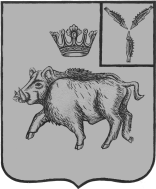 АДМИНИСТРАЦИЯ БАРНУКОВСКОГО МУНИЦИПАЛЬНОГО ОБРАЗОВАНИЯ БАЛТАЙСКОГО МУНИЦИПАЛЬНОГО РАЙОНА САРАТОВСКОЙ ОБЛАСТИПОСТАНОВЛЕНИЕОт15.03.2013г. № 12	с. Барнуковка О регулировании оборота алкогольнойи спиртосодержащей продукции и обограничении потребления (распития)алкогольной продукции на территории Барнуковского муниципального образованияВ соответствии с Федеральным законом от 22 ноября 1995 года № 171-ФЗ «О государственном регулировании производства и оборота этилового спирта, алкогольной и спиртосодержащей продукции», Федеральным законом от 18 июля 2011 года № 218-ФЗ «О внесении изменений в Федеральный закон «О государственном регулировании производства и оборота этилового спирта, алкогольной и спиртосодержащей продукции» и отдельные законодательные акты Российской Федерации и признании утратившим силу Федерального закона «Об ограничениях розничной продажи и потребления (распития) пива и напитков, изготавливаемых на его основе», Федеральным законом от 25 декабря 2012 г. № 259-ФЗ «О внесении изменений в Федеральный закон «О государственном регулировании производства и оборота этилового спирта, алкогольной и спиртосодержащей продукции и об ограничении потребления (распития) алкогольной продукции» и часть вторую Налогового кодекса Российской Федерации»,    Постановлением Правительства РФ от 27 декабря 2012 г. № 1425 «Об определении органами государственной власти субъектов Российской Федерации мест массового скопления граждан и мест нахождения источников повышенной опасности, в которых не допускается розничная продажа алкогольной продукции, а также определении органами местного самоуправления границ прилегающих к некоторым организациям и объектам территорий, на которых не допускается розничная продажа алкогольной продукции», руководствуясь статьей 34 Устава Барнуковского муниципального образования, 	ПОСТАНОВЛЯЮ:	1.Определить, что на территории Барнуковского муниципального образования не разрешается розничная продажа алкогольной продукции:- в детских, образовательных, медицинских организациях, на объектах спорта, на прилегающих к ним территориях в пределах 10 метров от любой точки периметра здания, в котором расположены объекты;- в организациях культуры, за исключением розничной продажи алкогольной продукции, осуществляемой организациями, и розничной продажи пива и пивных напитков, сидра, пуаре, медовухи, осуществляемой индивидуальными предпринимателями, при оказании ими услуг общественного питания;- на всех видах общественного транспорта (транспорта общего пользования) городского и пригородного сообщения, на остановочных пунктах его движения, на автозаправочных станциях;- на оптовых и розничных рынках, на вокзалах, в иных местах массового скопления граждан и местах нахождения источников повышенной опасности. Указанные ограничения действуют также на прилегающих к таким местам территориях в пределах 10 метров от любой точки периметра здания, в котором расположены объекты;- в нестационарных торговых объектах;- несовершеннолетним;- без сопроводительных документов, без информации, без сертификатов соответствия или деклараций о соответствии, без маркировки в соответствии с требованиями Федерального закона.Запрет на розничную продажу алкогольной продукции в местах, указанных в абзацах пятом и шестом настоящего пункта, не распространяется на розничную продажу алкогольной продукции с содержанием этилового спирта не более чем 16,5 процента объема готовой продукции, осуществляемую организациями, и на розничную продажу пива и пивных напитков, сидра, пуаре, медовухи, осуществляемую индивидуальными предпринимателями, при оказании этими организациями и индивидуальными предпринимателями услуг общественного питания.2. Не допускается потребление (распитие) алкогольной продукции в местах, указанных в абзацах втором-  шестом пункта 1 настоящего постановления, в других общественных местах, в том числе во дворах, в подъездах, на лестницах, лестничных площадках, на детских площадках, в зонах рекреационного назначения (в границах территорий, занятых скверами, парками, прудами, озерами, водохранилищами, пляжами, в границах иных территорий, используемых и предназначенных для отдыха, туризма, занятий физической культурой и спортом), за исключением потребления (распития) алкогольной продукции, приобретенной в организациях, потребления (распития) пива и пивных напитков, приобретенных у индивидуальных предпринимателей, при оказании этими организациями и индивидуальными предпринимателями услуг общественного питания в местах оказания таких услуг.Не допускается потребление (распитие) алкогольной продукции несовершеннолетними.3. Не допускается розничная продажа алкогольной продукции с 23 часов до 8 часов по местному времени, за исключением розничной продажи алкогольной продукции, осуществляемой организациями, и розничной продажи пива и пивных напитков, сидра, пуаре, медовухи осуществляемой индивидуальными предпринимателями, при оказании такими организациями и индивидуальными предпринимателями услуг общественного питания.4. Утвердить правила определения администрацией Барнуковского муниципального образования границ прилегающих к некоторым организациям и объектам территорий, на которых не допускается розничная продажа алкогольной продукции на территории Барнуковского муниципального образования согласно приложения № 1.5. Утвердить схему границ территорий, прилегающих к организациям и объектам на которых не допускается розничная продажа алкогольной продукции на территории Барнуковского муниципального образования согласно  приложения  № 2.6. Признать утратившим силу Постановление администрации Барнуковского муниципального образования от 29.10.2012г. № 26 «О регулировании оборота алкогольной и спиртосодержащей продукции и об ограничении потребления (распития) алкогольной продукции на территории  Барнуковского муниципального образования».7. Решение подлежит официальному опубликованию в газете «Родная земля» и размещению на сайте www.adm-baltay.ru в сети Интернет и вступает в силу со дня его опубликования8. Решение подлежит размещению на сайте www.adm-baltay.ru в сети Интернет.	9.  Контроль за выполнением настоящего постановления оставляю за собой. Глава Барнуковскогомуниципального образования 			   А.А.МедведевПриложение № 1 к постановлениюадминистрации Барнуковского   муниципального образованияот15.03.2013г. №12Правила
определения администрацией Барнуковского муниципального образования границ прилегающих к некоторым организациям и объектам территорий, на которых не допускается розничная продажа алкогольной продукции
на территории Барнуковского муниципального образования1. Настоящие Правила устанавливают порядок определения администрацией Барнуковского муниципального образования (далее - администрация БМО), границ прилегающих к некоторым организациям и объектам территорий, на которых не допускается розничная продажа алкогольной продукции на территории Барнуковского муниципального образования.2. Розничная продажа алкогольной продукции не допускается на территориях, прилегающих:а) к детским, образовательным, медицинским организациям и  объектам спорта;б) к оптовым и розничным рынкам, вокзалам и иным местам массового скопления граждан и местам нахождения источников повышенной опасности, определенным органами государственной власти субъектов Российской Федерации.3. В настоящих Правилах используются следующие понятия:а) «детские организации» - организации, осуществляющие деятельность по дошкольному и начальному общему образованию (по Общероссийскому классификатору видов экономической деятельности код 80.1, кроме кода 80.10.3);б) «обособленная территория» - территория, границы которой обозначены ограждением (объектами искусственного происхождения), прилегающая к зданию (строению, сооружению), в котором расположены организации и (или) объекты, указанные в пункте 2 настоящих Правил;в) «образовательные организации» - организации, определенные в соответствии с Законом Российской Федерации «Об образовании» и имеющие лицензию на осуществление образовательной деятельности;г) «стационарный торговый объект» - торговый объект, представляющий собой здание или часть здания, строение или часть строения, прочно связанные фундаментом такого здания, строения с землей и присоединенные к сетям инженерно-технического обеспечения, в котором осуществляется розничная продажа алкогольной продукции.4. Территория, прилегающая к организациям и объектам, указанным в пункте 2 настоящих Правил (далее - прилегающая территория), включает обособленную территорию (при наличии таковой), а также территорию, определяемую с учетом конкретных особенностей местности и застройки, примыкающую к границам обособленной территории либо непосредственно к зданию (строению, сооружению), в котором расположены организации и (или) объекты, указанные в пункте 2 настоящих Правил (далее - дополнительная территория).5. Дополнительная территория определяется:а) при наличии обособленной территории - от входа для посетителей на обособленную территорию до входа для посетителей в стационарный торговый объект;б) при отсутствии обособленной территории - от входа для посетителей в здание (строение, сооружение), в котором расположены организации и (или) объекты, указанные в пункте 2 настоящих Правил, до входа для посетителей в стационарный торговый объект.6. Максимальное значение расстояния от детских организаций до границ прилегающих территорий, определяемых администрацией БМО, не может превышать минимальное значение указанного расстояния в муниципальном образовании более чем на 30 процентов.Максимальное значение расстояния от образовательных организаций до границ прилегающих территорий, определяемых администрацией БМО, не может превышать минимальное значение указанного расстояния в муниципальном образовании более чем на 30 процентов.Максимальное значение расстояния от медицинских организаций до границ прилегающих территорий, определяемых администрацией БМО, не может превышать минимальное значение указанного расстояния в муниципальном образовании более чем на 30 процентов.Максимальное значение расстояния от объектов спорта до границ прилегающих территорий, определяемых администрацией БМО, не может превышать минимальное значение указанного расстояния в муниципальном образовании более чем на 30 процентов.Максимальное значение расстояния от оптовых и розничных рынков до границ прилегающих территорий, определяемых администрацией БМО, не может превышать минимальное значение указанного расстояния в муниципальном образовании более чем на 30 процентов.Максимальное значение расстояния от вокзалов до границ прилегающих территорий, определяемых администрацией БМО, не может превышать минимальное значение указанного расстояния в муниципальном образовании более чем на 30 процентов.Максимальное значение расстояния от мест массового скопления граждан, определяемых органами государственной власти субъектов Российской Федерации, до границ прилегающих территорий, определяемых администрацией БМО, не может превышать минимальное значение указанного расстояния в муниципальном образовании более чем на 30 процентов.Максимальное значение расстояния от мест нахождения источников повышенной опасности, определяемых органами государственной власти субъектов Российской Федерации, до границ прилегающих территорий, определяемых администрацией БМО, не может превышать минимальное значение указанного расстояния в муниципальном образовании более чем на 30 процентов.7. Расчет границ территорий, прилегающих к организациям и объектам, на которых не допускается розничная продажа алкогольной продукции, осуществляется путем замера определенного метража по прямой линии от любой точки периметра здания, в котором расположены объекты.Приложение № 2 к постановлениюадминистрации Барнуковского   муниципального образованияот 15.03.2013г. №12Схема границ территорий, прилегающих к организациям и объектам на которых не допускается розничная продажа алкогольной продукции на территории Барнуковского муниципального образования